Ime i prezime učenika/učenice:__________________________________________________Razred koji pohađa učenik/ca:________ Datum rođenja učenika/ce: ___________________Adresa učenika/ce:____________________________________________________________Pohađanje sportskih aktivnosti je besplatno!Program kojim bi se učenica/učenik bavio/la:  (zaokružiti jednu ili više aktivnosti)A)	ELEMENTARNA SPORTSKA ŠKOLA -  (1.r. – 4.r. m/ž)B)	NOGOMET -  (1.r. – 8.r. m/ž)C)	MINI RUKOMET -  (4.r. – 6.r. m/ž)D)	KOŠARKA -  (5.r. – 8.r. m/ž)E)	ODBOJKA -  (5.r – 8.r. m/ž)F)	STOLNI TENIS -  (1.r. – 8.r. m/ž)G)	BADMINTON -  (1.r.  – 8.r. m/ž)TURNUS       5.r, 7.r ujutro                                                                             šk.godina 2022./2023.TURNUS       6.r, 8.r ujutro                                                                            šk.godina 2022./2023.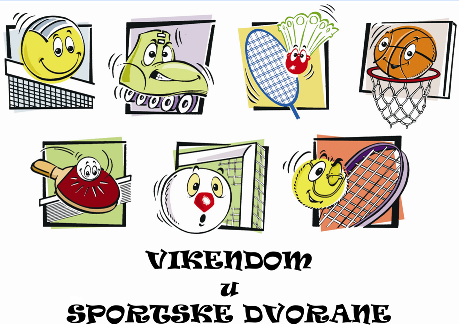 OBRAZAC  ZA  UPIS  UČENIKA/CA  U  PROGRAM VIKENDOM U SPORTSKE DVORANEIZJAVA RODITELJA ILI SKRBNIKA  UČENICE/UČENIKASvojim potpisom potvrđujem da me liječnik upoznao sa zdravstvenim stanjem učenice/učenika, te da ne postoje zdravstvene smetnje koje bi joj/mu mogle ugroziti zdravlje, ili život, tijekom tjelesnog vježbanja. U programu učenica/učenik sudjeluje na moju odgovornost.Ime i prezime roditelja ili skrbnika učenice/učenika : __________________________Broj mobitela roditelja ili skrbnika učenice/učenika : __________________________Potpis roditelja ili skrbnika učenice/učenika: _________________________________DATUM : _______________________ , ZagrebSatVrijemePonedjeljakUtorakSrijedaČetvrtakPetakSatiSubota0.13:10 13:508:309:15Elementarna sportska škola 1. i .2.r (m/ž)1.14:00 14:459:1510:00NOGOMET1.  i 2.r (m/ž)2.14:50 15:3510:0010:45Elementarna sportska škola  3.r i 4.r (m/ž)3.15:45 16:30BADMINTON I STOLNI TENIS1.r -4.r (m/ž)10:4511:30NOGOMET3.r  i 4.r (m/ž)4.16:40 17:25MINI RUKOMET4.r -6.r (m/ž)NOGOMET5.r i 6.r (m/ž)BADMINTON I STOLNI TENIS5.r -8.r (m/ž)11:3012:15KOŠARKA5.r – 8.r (m/ž)5.17:30 18:15ODBOJKA5.r -8.r (m/ž)NOGOMET7.r i 8.r (m/ž)6.18:20 19:05ODBOJKA5.r -8.r (m/ž)Ukupno: 12Ukupno: 12222015SatVrijemePonedjeljakUtorakSrijedaČetvrtakPetakSatiSubota0.13:10 13:50BADMINTON I STOLNI TENIS1.r -4.r (m/ž)MINI RUKOMET4.r -6.r (m)8:309:15Elementarna sportska škola 1.r i .2.r (m/ž)1.14:00 14:459:1510:00NOGOMET1.r  i 2.r (m/ž)2.14:50 15:3510:0010:45Elementarna sportska škola  3.r i 4.r (m/ž)3.15:45 16:30ODBOJKA5.r -8.r (m/ž)10:4511:30NOGOMET3.r  i 4.r (m/ž)4.16:40 17:25ODBOJKA5.r -8.r (m/ž)11:3012:15KOŠARKA5.r – 8.r (m/ž)5.17:30 18:15NOGOMET5.r i 6.r (m/ž)12:1513:00BADMINTON I STOLNI TENIS5.r -8.r (m/ž)6.18:20 19:05NOGOMET7.r i 8.r (m/ž)Ukupno: 12Ukupno: 12014016